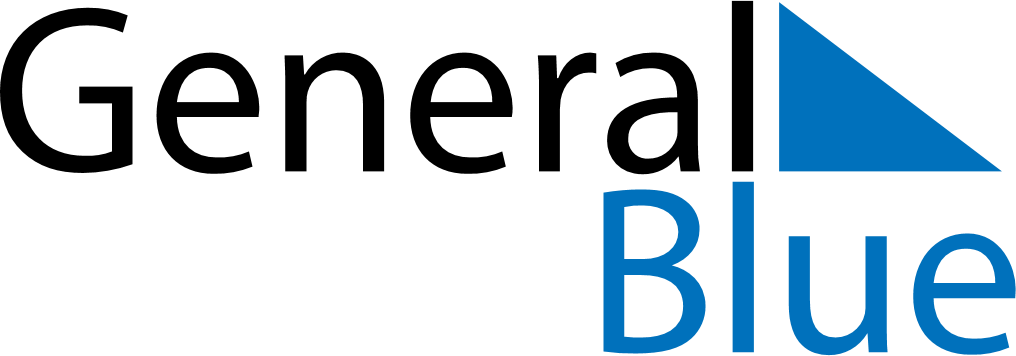 December 2021December 2021December 2021December 2021AlbaniaAlbaniaAlbaniaMondayTuesdayWednesdayThursdayFridaySaturdaySaturdaySunday123445678910111112Youth Day13141516171818192021222324252526Christmas EveChristmas DayChristmas Day2728293031